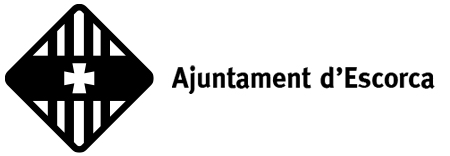 ACTUALITZACIÓ COMUNICAT AJUNTAMENT ESCORCAActualització de  la situació del municipi a dia 17 de març, després de la tempesta Juliette que ens va afectar la setmana passada.Situació de les carreteres:- Segons el Departament de Carreteres del Consell de Mallorca a partir d’avui: a) Els dissabtes i diumenges les carreteres estaran obertes les 24 hores.b) Dilluns les carreteres estaran tancades de 8 a 16 hores.c) Dilluns a les 16 hores la carretera de Sóller quedarà oberta al públic.d) Dimecres a les 16 hores quedarà oberta la carretera Caimari-Lluce) La carretera Pollença-Lluc seguirà tancada tota la setmana que vé de 8 a 16 hores.Subministrament elèctric:Totes les zones del municipi ja disposen de subministrament elèctric.Comunicacions:- Totes les comunicacions de telefonia s’han recuperat, encara que hi ha problemes de cobertura a segons quines zones.Allotjament vacacional:Les persones que han d’accedir per allotjament ho hauran de justificar amb la reserva pertinent si accedeixen quan la carretera estigui tancada.L’Ajuntament segueix amb el procediment de recopilació de informació sobre els danys ocasionats a les propietats del municipi d’Escorca. Vos recordam que disposau d’un formulari per emplenar que podeu sol·licitar a l’Ajuntament.Tots aquells propietaris que vulguin accedir a les ajudes hauran de justificar-ho mitjançant fotografies de l’estat anterior abans d’arreglar qualsevol desperfecte.Es seguirà informant a mesura que hi hagi novetats.Gràcies a tots i disculpau les molèsties.